PHYSICAL DESCRIPTIONPREVIOUS EXPERIENCE (IF ANY)I hereby confirm that all information in this form is accurate to the best of my knowledge.I hereby grant TaleBox and their representatives the right to take photographs of me and/or video me in connection with their casting / auditioning purposes. OPTIONAL – Please check the box in case of approval:I authorize TaleBox to include such photographs and/or video of me for their permanent actors’ database. I have read and understand the above:Signature:       ______________________________________________Printed name:	______________________________________________(If under age 18)Signature, parent or guardian: __________________________________CASTING NOTES (to be completed by TaleBox)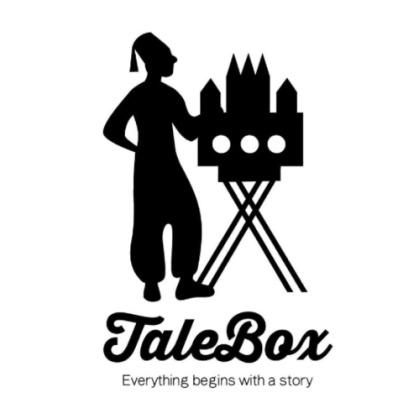 CASTING SHEETDate:PictureName: PictureDate of Birth (dd/mm/yy):                                       PictureNationality: PictureAddress:Picturee-mail:   PictureMobile:                           Home Tel.: PictureIf Minor (under 18 years of age), name of Parent or Guardian:PictureHeight:Weight:Hair Color:Eye Color:Age Range:Other Distinguishing Characteristics: Other Distinguishing Characteristics: Other Distinguishing Characteristics: Other Distinguishing Characteristics: Other Distinguishing Characteristics: 